УКАЗГЛАВЫ ЧУВАШСКОЙ РЕСПУБЛИКИО КООРДИНАЦИОННОМ СОВЕТЕ ПРИ ГЛАВЕ ЧУВАШСКОЙ РЕСПУБЛИКИПО ПАТРИОТИЧЕСКОМУ ВОСПИТАНИЮ ГРАЖДАН РОССИЙСКОЙ ФЕДЕРАЦИИВ целях организации взаимодействия и координации деятельности исполнительных органов Чувашской Республики, территориальных органов федеральных органов исполнительной власти, органов местного самоуправления, общественных объединений и иных организаций по вопросам патриотического воспитания граждан Российской Федерации в Чувашской Республике постановляю:(в ред. Указа Главы ЧР от 09.06.2023 N 71)1. Образовать Координационный совет при Главе Чувашской Республики по патриотическому воспитанию граждан Российской Федерации.2. Утвердить прилагаемое Положение о Координационном совете при Главе Чувашской Республики по патриотическому воспитанию граждан Российской Федерации.3. Настоящий Указ вступает в силу со дня его официального опубликования.ГлаваЧувашской РеспубликиМ.ИГНАТЬЕВг. Чебоксары4 июня 2018 годаN 53УтвержденоУказом ГлавыЧувашской Республикиот 04.06.2018 N 53ПОЛОЖЕНИЕО КООРДИНАЦИОННОМ СОВЕТЕ ПРИ ГЛАВЕ ЧУВАШСКОЙ РЕСПУБЛИКИПО ПАТРИОТИЧЕСКОМУ ВОСПИТАНИЮ ГРАЖДАН РОССИЙСКОЙ ФЕДЕРАЦИИI. Общие положения1.1. Координационный совет при Главе Чувашской Республики по патриотическому воспитанию граждан Российской Федерации (далее - Совет) является совещательным и консультативным органом, образованным в целях организации взаимодействия и координации деятельности исполнительных органов Чувашской Республики, территориальных органов федеральных органов исполнительной власти, органов местного самоуправления, общественных объединений и иных организаций (далее - заинтересованные стороны) по вопросам патриотического воспитания граждан Российской Федерации в Чувашской Республике.(в ред. Указа Главы ЧР от 09.06.2023 N 71)1.2. Совет в своей деятельности руководствуется Конституцией Российской Федерации, федеральными конституционными законами, федеральными законами, указами и распоряжениями Президента Российской Федерации, постановлениями и распоряжениями Правительства Российской Федерации, иными нормативными правовыми актами Российской Федерации, Конституцией Чувашской Республики, законами Чувашской Республики, указами и распоряжениями Главы Чувашской Республики, постановлениями и распоряжениями Кабинета Министров Чувашской Республики, иными нормативными правовыми актами Чувашской Республики, а также настоящим Положением.II. Основные задачи СоветаОсновными задачами Совета являются:объединение усилий и координация деятельности исполнительных органов Чувашской Республики, территориальных органов федеральных органов исполнительной власти, органов местного самоуправления, общественных объединений и иных организаций по вопросам патриотического воспитания граждан Российской Федерации в Чувашской Республике;(в ред. Указа Главы ЧР от 09.06.2023 N 71)подготовка предложений по совершенствованию системы патриотического воспитания граждан Российской Федерации в Чувашской Республике, обеспечивающей формирование у молодежи здорового образа жизни, прочных основ патриотического сознания, чувства верности своему Отечеству, готовности к выполнению воинского долга, активной гражданской позиции;формирование предложений по осуществлению государственной политики, направленной на поддержку защитников Отечества, родственников лиц, погибших (умерших) при защите Отечества, а также на увековечение памяти погибших при защите Отечества, военнослужащих и сотрудников правоохранительных органов, погибших при исполнении воинского и служебного долга.III. Функции СоветаФункциями Совета являются:выработка мер, направленных:на обеспечение условий для развития поискового движения в Чувашской Республике;на вовлечение заинтересованных общественных объединений и иных организаций, поисковых отрядов и объединений, кадетов в работу по увековечению памяти погибших при защите Отечества и оказанию помощи защитникам Отечества и родственникам лиц, погибших (умерших) при защите Отечества;на оказание поддержки военно-патриотическим клубам и музеям образовательных организаций, расширение охвата молодежи их деятельностью;на вовлечение молодежи в занятия военно-прикладными видами спорта, укрепление их физического здоровья, развитие необходимых морально-психологических качеств, подготовку к службе в Вооруженных Силах Российской Федерации;на реализацию основных мероприятий подпрограммы "Патриотическое воспитание и допризывная подготовка молодежи Чувашской Республики" государственной программы Чувашской Республики "Развитие образования", утвержденной постановлением Кабинета Министров Чувашской Республики от 20 декабря 2018 г. N 531;(в ред. Указа Главы ЧР от 18.04.2019 N 49)взаимодействие с социально ориентированными некоммерческими организациями по вопросам реализации мероприятий по патриотическому воспитанию граждан Российской Федерации в Чувашской Республике;участие в проведении военно-мемориальной работы с привлечением участников локальных вооруженных конфликтов, а также культурно-просветительной, творческой, научно-образовательной и издательской деятельности, размещение в средствах массовой информации материалов, раскрывающих подвиг народа в Великой Отечественной войне 1941 - 1945 годов, героическую историю и боевые традиции Вооруженных Сил Российской Федерации, подвиги защитников Отечества, участников контртеррористических операций;разработка и утверждение планов мероприятий по увековечению памяти погибших при защите Отечества, военнослужащих и сотрудников правоохранительных органов, погибших при исполнении воинского и служебного долга;координация работы по реализации общественного проекта Приволжского федерального округа "Герои Отечества" в Чувашской Республике;разработка и внесение полномочному представителю Президента Российской Федерации в Приволжском федеральном округе предложений по вопросам:подготовки и проведения мероприятий, посвященных дням воинской славы и памятным датам России;совершенствования военно-мемориальной работы.IV. Права СоветаСовет имеет право:запрашивать и получать в установленном порядке у заинтересованных сторон необходимые материалы и информацию по вопросам, отнесенным к компетенции Совета;заслушивать на своих заседаниях представителей заинтересованных сторон по вопросам, отнесенным к компетенции Совета;привлекать в установленном порядке к работе Совета представителей заинтересованных сторон;создавать в установленном порядке рабочие группы по отдельным направлениям деятельности Совета.V. Организация деятельности Совета5.1. Состав Совета утверждается распоряжением Главы Чувашской Республики. Совет образуется в составе трех сопредседателей, секретаря и членов Совета, которые принимают участие в его работе на общественных началах.(в ред. Указа Главы ЧР от 09.06.2023 N 71)5.2. Сопредседатели Совета по согласованию между собой:осуществляют руководство деятельностью Совета, определяют председательствующего на заседании Совета;определяют и утверждают повестку заседания Совета;определяют дату, время и место проведения заседания Совета;ведут заседания Совета;распределяют обязанности между членами Совета и дают им отдельные поручения по вопросам, отнесенным к компетенции Совета;рассматривают вопросы, связанные с реализацией решений Совета;осуществляют иные полномочия по обеспечению деятельности Совета.5.3. Секретарь Совета организует проведение заседаний Совета, осуществляет подготовку материалов, извещает членов Совета и приглашенных на заседание Совета лиц о дате, времени и месте проведения заседания Совета не позднее чем за три рабочих дня до дня проведения заседания Совета.5.4. Заседания Совета проводятся по мере необходимости, но не реже одного раза в полугодие.5.5. Заседание Совета правомочно, если на нем присутствуют не менее половины членов Совета.5.6. Решения Совета принимаются большинством голосов присутствующих на заседании членов Совета путем открытого голосования. В случае равенства голосов решающим является голос председательствующего на заседании Совета.5.7. Решения, принятые Советом, в течение пяти рабочих дней со дня проведения заседания Совета оформляются протоколом, который подписывается председательствующим на заседании Совета.5.8. Решения, принятые Советом, носят рекомендательный характер.5.9. Для реализации решений Совета могут издаваться указы и распоряжения Главы Чувашской Республики, даваться поручения Главы Чувашской Республики.5.10. Организационно-техническое обеспечение деятельности Совета осуществляет Министерство образования Чувашской Республики.(в ред. Указа Главы ЧР от 09.06.2023 N 71)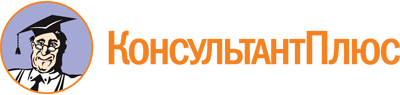 Указ Главы ЧР от 04.06.2018 N 53
(ред. от 09.06.2023)
"О Координационном совете при Главе Чувашской Республики по патриотическому воспитанию граждан Российской Федерации"
(вместе с "Положением...")Документ предоставлен КонсультантПлюс

www.consultant.ru

Дата сохранения: 05.11.2023
 4 июня 2018 годаN 53Список изменяющих документов(в ред. Указов Главы ЧР от 18.04.2019 N 49, от 09.06.2023 N 71)Список изменяющих документов(в ред. Указов Главы ЧР от 18.04.2019 N 49, от 09.06.2023 N 71)